.Intro : 32 counts[1-8] SIDE, BEHIND, 1/4 TURN R & TRIPLE STEP, STEP 1/4 TURN R, CROSS, SIDE STEP[9-16] BACK ROCK, LARGE STEP DIAG. FWD, TOGETHER, KNEES OUT (BOUNCE), LARGE STEP DIAG. FWD, TOUCH[17-24] (SYNCOPATED BACK JUMP & TOUCH) X 4, BACK JUMP & TOUCH 1/4 TURN L, KICK[25-32] BACK ROCK, STEP 1/2 TURN L, VAUDEVILLE[33-40] STEP FWD, BRUSHES, TRIPLE STEP FWD, STEP 1/2 TURN[41-48] STEP LOCK STEP LOCK STEP FWD, SCUFF, 1/4 TURN & SIDE STEP, STOMP-UPTAG at the end of walls 2 & 4 at 12:00 (4 counts) : Rocking ChairPS of choreographers : No Restart on wall 3 ...ENJOY & HAVE FUN !More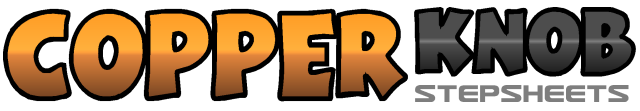 .......Count:48Wall:2Level:Intermediate.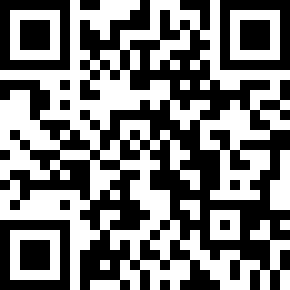 Choreographer:Séverine Fillion (FR) & Giuseppe Scaccianoce (IT) - July 2020Séverine Fillion (FR) & Giuseppe Scaccianoce (IT) - July 2020Séverine Fillion (FR) & Giuseppe Scaccianoce (IT) - July 2020Séverine Fillion (FR) & Giuseppe Scaccianoce (IT) - July 2020Séverine Fillion (FR) & Giuseppe Scaccianoce (IT) - July 2020.Music:More - Matt LangMore - Matt LangMore - Matt LangMore - Matt LangMore - Matt Lang........1-2Right to right, left cross behind right3&4Turn 1/4 right and Triple step Right – left – right fwd 3:005-6Left fwd, Turn 1/4 right passing weight on right 6:007-8Left cross over right, right to right1-2Rock back on left, recover weight on right3-4Large left step diagonally left fwd, Slide right next to left & step together5-6Bend your legs and open your knees OUT X 2 heels up7-8Large right step diagonally right fwd, Slide & Touch left next to right&1-2Little jump on left diagonally back, Touch right next to left, Hold (2)&3-4Little jump on right diagonally back, Touch left next to right, Hold (4)&5Little jump on left diagonally back, Touch right next to left&6Little jump on right diagonally back, Touch left next to right&7Little jump on left back 1/4 turning left, Touch right next to left 3 :008Kick right fwd1-2Rock back on right, recover weight on left3-4Right step fwd, Turn 1/2 left passing weight on left 9:005&6&Right cross over left, left to left, right heel fwd, recover on right next to left7&8&Left cross over right, right to right, left heel fwd, recover on left next to right1Right step fwd2-4Brush left fwd, Brush left backward cross over right leg, Brush left fwd5&6Triple step left – right – left fwd7-8Right step fwd, Turn 1/2 left passing weight on left 3:001-4Right fwd, « lock » left cross behind right, right fwd, « lock » left cross behind right5-6Right fwd, Scuff left7-8Turn 1/4 right stepping left to left, Stomp-up right next to left 6:001-4Rock step right fwd, recover on left, Rock back on right, recover on left